MOD	EUR/44A19/1القـرار 182 (المراجَع في )دور الاتصالات/تكنولوجيا المعلومات والاتصالات
فيما يتعلق بتغير المناخ وحماية البيئةإن مؤتمر المندوبين المفوضين للاتحاد الدولي للاتصالات ()،إذ يقر أ )	بما قدّمه اعتماد القرار 35 (كيوتو، 1994) الصادر عن مؤتمر المندوبين المفوضين من مساهمةٍ أساسية في استهلال أنشطة الاتحاد في مجال الاتصالات/تكنولوجيا المعلومات والاتصالات (ICT) من أجل حماية البيئة والتنمية المستدامة؛ب)	بالقرار 136 (المراجَع في بوسان، 2014) لمؤتمر المندوبين المفوضين، بشأن استخدام الاتصالات/تكنولوجيا المعلومات والاتصالات في عمليات الرصد والإدارة الخاصة بحالات الطوارئ والكوارث وذلك من خلال الإنذار المبكر والوقاية والتخفيف من آثارها والإغاثة؛ج)	بالقرار 646 (Rev.WRC-12) للمؤتمر العالمي للاتصالات الراديوية (WRC)، بشأن حماية الجمهور والإغاثة في حالات الكوارث؛ )	بالقرار 673 (Rev.WRC-12) للمؤتمر العالمي للاتصالات الراديوية، بشأن؛)	بالقرار 750 (Rev.WRC-) للمؤتمر العالمي للاتصالات الراديوية، بشأن التوافق بين خدمة استكشاف الأرض الساتلية (المنفعلة) والخدمات النشيطة ذات الصلة؛)	بالقرار ITU-R 60 () جمعية الاتصالات الراديوية (RA)، بشأن الحد من استهلاك الطاقة لحماية البيئة والتخفيف من آثار تغيّر المناخ عن طريق استخدام تكنولوجيا المعلومات والاتصالات/تكنولوجيات وأنظمة الاتصالات الراديوية؛)	بالقرار 73 (المراجَع في ) للجمعية العالمية لتقييس الاتصالات، بشأن تكنولوجيا المعلومات والاتصالات وتغير المناخ؛)	بالقرار 66 (المراجَع في ) للمؤتمر العالمي لتنمية الاتصالات، بشأن تكنولوجيا المعلومات والاتصالات وتغير المناخ؛)	بالقرار 34 (المراجَع في ) للمؤتمر العالمي لتنمية الاتصالات، بشأن دور الاتصالات/تكنولوجيا المعلومات والاتصالات في التأهب للكوارث والإنذار المبكر بحدوثها وفي عمليات الإنقاذ والإغاثة والتخفيف من آثارها والتصدي لها؛)	بالقرار 1307 الذي اعتمده مجلس الاتحاد في دورته لعام 2009 بشأن "تكنولوجيا المعلومات والاتصالات وتغير المناخ؛)	بنتائج ندوة "تكنولوجيا المعلومات والاتصالات وتغير المناخ" وخاصة خارطة طريق القاهرة المعتمدة في الندوة الخامسة للاتحاد بشأن تكنولوجيا المعلومات والاتصالات وتغير المناخ، التي عقدت في مصر في نوفمبر 2010، فضلاً عن خارطة الطريق المعتمدة في الندوة السادسة للاتحاد بشأن تكنولوجيا المعلومات والاتصالات وتغير المناخ التي عقدت في غانا في يوليو 2011؛)	بنتائج أعمال لجنة الدراسات 5 لقطاع تقييس الاتصالات بشأن البيئة وتغير المناخ؛)	بالدعوة إلى العمل الصادرة في الأُقصر بشأن "بناء اقتصاد يراعي البيئة وكفاءة استخدام الموارد المائية"، المعتمدة في ورشة عمل الاتحاد عن "تكنولوجيا المعلومات والاتصالات كعنصر تمكيني للإدارة الذكية للمياه" التي عقدت في الأُقصر، مصر، في أبريل 2013؛)	بالقرار 79 () للجمعية العالمية لتقييس الاتصالات، بشأن دور الاتصالات/تكنولوجيا المعلومات والاتصالات في إدارة المخلفات الإلكترونية الناتجة عن أجهزة الاتصالات وتكنولوجيا المعلومات والتحكم فيها وطرائق معالجتها؛)	بالقرار 1353 (جنيف، 2012) للمجلس الذي يعترف أن الاتصالات وتكنولوجيا المعلومات والاتصالات هي عناصر أساسية للبلدان المتقدمة والبلدان النامية1 لتحقيق التنمية المستدامة، ويكلف الأمين العام، بالتعاون مع مديري المكاتب، بتحديد الأنشطة الجديدة التي ينبغي أن يضطلع بها الاتحاد لدعم البلدان النامية في تحقيق التنمية المستدامة من خلال الاتصالات وتكنولوجيا المعلومات والاتصالات،وإذ يقر كذلك أ )	بالفقرة 20 من خط العمل جيم7 (البيئة الإلكترونية) لخطة عمل جنيف الصادرة عن القمة العالمية لمجتمع المعلومات (جنيف، 2003)، الداعية إلى إقامة أنظمة رصد تستعمل تكنولوجيا المعلومات والاتصالات للتنبؤ بالكوارث الطبيعية والكوارث التي يسببها الإنسان ورصد آثارها، خاصة في البلدان النامية؛‏ب)	بالرأي 3 (لشبونة، 2009) للمنتدى العالمي لسياسات الاتصالات/تكنولوجيا المعلومات والاتصالات لعام 2009 (تكنولوجيا المعلومات والاتصالات والبيئة)، الذي يعترف بأن الاتصالات/تكنولوجيا المعلومات والاتصالات يمكنها أن تقدم إسهاماً كبيراً في تخفيف آثار تغير المناخ والتكيف معها، والذي يدعو إلى ابتكارات جديدة وجهود في المستقبل للتعامل مع تغير المناخ بفعالية؛)	بإعلان نيروبي المتعلق بالإدارة السليمة بيئياً للمخلفات الكهربائية والإلكترونية، واعتماد المؤتمر التاسع للأطراف في اتفاقية بازل لخطة العمل من أجل الإدارة السليمة بيئياً للمخلفات الإلكترونية، التي تركز على احتياجات البلدان النامية والبلدان التي تمر اقتصاداتها بمرحلة انتقالية؛)	بالوثيقة الختامية التي اعتمدها مؤتمر ريو+20، بعنوان "المستقبل الذي نصبو إليه"، التي تجسّد تجدد الالتزام إزاء المضي قدماً على طريق التنمية المستدامة وتحقيق الاستدامة البيئية؛)	بالوثائق الختامية المعتمدة في سياق المهام المنوطة باتفاقية الأمم المتحدة الإطارية بشأن تغير المناخ (UNFCCC)، التي تعبر عن الحاجة إلى سد الفجوة قبل 2020 من خلال تكثيف العمل التقنيوإذ يضع في اعتباره أ )	أن فريق العمل الثالث التابع للفريق الحكومي الدولي المعني بتغير المناخ ‏‎(IPCC)‎‏ والتابع للأمم المتحدة خلص في تقريره في عام  إلى أن انبعاثات غازات الاحتباس الحراري ‏‎(GHG)‎‏ في العالم استمرت في الارتفاع ؛ب)	الاعتراف بأن تغير المناخ يشكل تهديداً محتملاً لجميع البلدان وأثر على الاحترار العالمي وأدى إلى تغيير في أنماط الطقس وارتفاع منسوب البحار والتصحر وانكماش الغطاء الجليدي وغيرها من الآثار طويلة الأمد، ويمكن للاتصالات/تكنولوجيا المعلومات والاتصالات أن تساهم في التصدي له على نطاق عالمي؛ج)	أن الآثار المترتبة من تغير المناخ ستكون أكثر حدة على البلدان النامية والبلدان الأقل نمواً له ولآثاره، وأن هذه البلدان قد تتعرض لمخاطر وخسائر طائلة، بما في ذلك الآثار المترتبة على ارتفاع منسوب البحار في العديد من المناطق الساحلية في هذه البلدان؛)	الهدف 5 من خطة عمل دبي من أجل "تعزيز حماية البيئة والتكيف مع تغير المناخ والتخفيف من آثاره والجهود المبذولة لإدارة حالات الكوارث، بالاستفادة من الاتصالات/تكنولوجيا المعلومات والاتصالات" ونواتجه ذات الصلة،وإذ يضع في اعتباره كذلك أ )	أن الاتصالات/تكنولوجيا المعلومات والاتصالات تؤدي دوراً مهماً وذا شأن في حماية البيئة وفي الترويج لأنشطة إنمائية مبتكرة ومستدامة تشكل خطراً ضئيلاً نسبياً على البيئة، من خلال أنشطة متنوعة في مراقبة ورصد التهديدات المختلفة المرتبطة بتغير المناخ والتنبؤ بالكوارث والإغاثة واكتشاف هذه التهديدات والتصدي لها والتخفيف منها؛ب)	الدور الذي يمكن أن يقوم به الاتحاد في مساعدة الدول الأعضاء في مجال استخدام تكنولوجيا المعلومات والاتصالات لمراقبة ورصد التهديدات المختلفة المرتبطة بتغير المناخ وفي التنبؤ بالكوارث والإغاثة واكتشاف هذه التهديدات والتصدي لها والتخفيف منها، وفي النظر، من خلال الاتصالات/تكنولوجيا الاتصالات والمعلومات، في حلول لإدارة موارد المياه إدارة ناجعة، وأن الخطة الاستراتيجية للاتحاد تولي أولوية واضحة لمكافحة تغير المناخ باستخدام تكنولوجيا المعلومات والاتصالات؛ج)	أن الاتصالات/تكنولوجيا المعلومات والاتصالات تسهم أيضاً في تغير المناخ من خلال انبعاثات غازات الاحتباس الحراري وغيرها، وأن الأولوية اللازمة يجب أن تعطى للحد من انبعاثات غازات الاحتباس الحراري ؛)	أن استعمال الاتصالات/تكنولوجيا المعلومات والاتصالات من انبعاثات غازات الاحتباس الحراري الصادرة عن قطاعات الأخرى عن طريق استخدام الاتصالات/تكنولوجيا المعلومات والاتصالات بحيث تحل محل الخدمات أو لزيادة فعالية القطاعات المعنية؛)	أن تطبيقات الاستشعار عن بُعد على متن السواتل وغيرها من أنظمة الاتصالات الراديوية تشكل أدوات مهمة لرصد المناخ، ومراقبة البيئة، والتنبؤ بالكوارث، واستشعار عمليات إزالة الغابات غير المشروعة، واستشعار الآثار السلبية لتغير المناخ والتخفيف من وطأتها؛)	الدور الذي يمكن أن يؤديه الاتحاد في التشجيع على استخدام تكنولوجيا المعلومات والاتصالات للتخفيف من أسباب تغير المناخ وأن الخطة الاستراتيجية للاتحاد للفترة 2019-2016 تعطي أولوية واضحة للتصدي لتغير المناخ باستخدام تكنولوجيا المعلومات والاتصالات؛)	دور الاتحاد في وضع مبادئ توجيهية مناسبة تتيح كفاءة التخلص من المخلفات الإلكترونية الناجمعن الاتصالات/تكنولوجيا المعلومات والاتصالات؛)	أن من بين التحديات الرئيسية فيما يتعلق بالتنمية المستدامة ضمان حصول جميع السكان على إمدادات المياه وخدمات النظافة الصحية العامة بشكل يمكن الاعتماد عليه؛)	أن توصيات الاتحاد التي تركز على أنظمة وتطبيقات التوفير في استهلاك الطاقة يمكن أن تؤدي دوراً حاسماً في تطوير الاتصالات/تكنولوجيا المعلومات والاتصالات من خلال التشجيع على استعمال أفضل للاتصالات/تكنولوجيا المعلومات والاتصالات كأداة فعّالة وشاملة لقياس انبعاثات غازات الاحتباس الحراري وخفضها في مختلف الأنشطة الاقتصادية والاجتماعيةوإذ يدرك أ )	أن الاتصالات/تكنولوجيا المعلومات والاتصالات تسهم أيضاً في تغير المناخ عن طريق انبعاثات غازات الاحتباس الحراري وغيرها، مساهمةً إن لم تكن مرتفعة فإنها بازدياد استخدام الاتصالات/تكنولوجيا المعلومات والاتصالات، وأنه لا بد من إعطاء الأولوية اللازمة لخفض انبعاثات غازات الاحتباس الحراري واستهلاك الطاقة وزيادة استخدام مصادر الطاقة  لتحقيق كفاءة الطاقة في قطاع الاتصالات؛)	أن البلدان النامية تواجه تحديات إضافية في التصدي لآثار تغير المناخ، بما في ذلك الكوارث الطبيعية المتصلة بتغير المناخ، وفي إقامة مرافق جديدة للاتصالات/تكنولوجيا المعلومات والاتصالات في شبكاتها الوطنية، ومن ثم فهي تحتاج إلى إرشادات ومساعدة مكثفة من الاتحاد تختلف من منطقة إلى أخرى ومن بلد إلى آخر،وإذ يأخذ في الحسبان أ )	أن 195 بلداً قد صدقت على بروتوكول اتفاقية الأمم المتحدة الإطارية المعنية بتغير المناخ (UNFCCC) وتعهدت بخفض مستويات انبعاثاتها من غازات الاحتباس الحراري لتصل إلى أهداف محددة بصفة رئيسية تقل عن مستوياتها في عام 1990؛ب)	أن البلدان التي قدمت خططاً استجابة لاتفاق كوبنهاغن قد حددت الخطوات التي هي على استعداد لاتخاذها من أجل خفض كثافة انبعاثات الكربون بها في العقد الحالي،وإذ يلاحظ أ )	أن لجنة الدراسات 5 لقطاع تقييس الاتصالات بالاتحاد هي لجنة الدراسات الرائدة في الوقت الحالي المعنية بتكنولوجيا المعلومات والاتصالات وتغير المناخ وهي المسؤولة عن إجراء دراسات بشأن منهجيات لتقييم آثار الاتصالات/تكنولوجيا المعلومات والاتصالات على تغير المناخ وعن نشر مبادئ توجيهية بشأن استعمال تكنولوجيا المعلومات والاتصالات ودراسة الكفاءة في استهلاك الطاقة لأنظمة التغذية بالطاقة ودراسة الجوانب البيئية للظواهر الكهرمغنطيسية ودراسة وتقييم وتحليل إعادة التوزيع الاجتماعي الآمن ومنخفض التكاليف لتجهيزات الاتصالات/تكنولوجيا المعلومات والاتصالات من خلال إعادة التدوير وإعادة الاستعمال وعن معالجة قضايا المخلفات الإلكترونية، وكفاءة الطاقة في أنظمة تكنولوجيا المعلومات والاتصالات؛)	أن ثمة هيئات دولية أخرى معنية بقضايا تغير المناخ، بما فيها اتفاقية الأمم المتحدة الإطارية المعنية بتغير المناخ، وأنه ينبغي للاتحاد التعاون مع هذه الهيئات في إطار ولايته؛)	أن تطوير ونشر الاتصالات/تكنولوجيا المعلومات والاتصالات أدى إلى نتائج مبتكرة، بما في ذلك، على سبيل المثال لا الحصر، تحسين إدارة الطاقة، والاعتراف بتأثير كامل دورة حياة الاتصالات/تكنولوجيا المعلومات والاتصالات على تغير المناخ، والفوائد التي تُستمد من النشر الشامل للاتصالات/تكنولوجيا المعلومات والاتصالات؛)	أن العمل على المدن الذكية المستدامة وعلى الإدارة الذكية للمياه يجري تطويره، إلى جانب سلسلة من النواتج التي تهدف إلى تعزيز وضع سياسات وتنفيذ المعايير الدولية لرسم معالم المدن الذكية المستدامة في جميع أنحاء العالم والإدارة الذكية للمياه،يقـررأن يعالج الاتحاد الدولي للاتصالات، في إطار ولايته وبالتعاون مع المنظمات الأخرى، أسباب تغيّر المناخ والتصدي لآثاره من خلال ما يلي:1	مواصلة وزيادة تطوير أنشطة الاتحاد بشأن الاتصالات/تكنولوجيا المعلومات والاتصالات وتغير المناخ والتخطيط لإدارة الكوارث من أجل المساهمة في الجهود العالمية الأوسع التي تبذلها الدول الأعضاء والأمم المتحدة للمساهمة في مزيد من منع ومكافحة آثار تغير المناخ؛2	التشجيع على تحسين الفعالية في استخدام الطاقة في الاتصالات/تكنولوجيا المعلومات والاتصالات من أجل الحد من انبعاثات غازات الاحتباس الحراري التي يسفر عنها قطاع الاتصالات/تكنولوجيا المعلومات والاتصالات؛	تشجيع مساهمة قطاع الاتصالات/تكنولوجيا المعلومات والاتصالات، من خلال تحسين الفعالية في استخدام هذا القطاع نفسه للطاقة، وفي استخدام تكنولوجيا المعلومات والاتصالات في القطاعات الاقتصادية الأخرى، لتحقيق تخفيض سنوي لانبعاثات غازات الاحتباس الحراري؛	إذكاء الوعي بشأن القضايا البيئية المرتبطة بتصميم تجهيزات الاتصالات/تكنولوجيا المعلومات والاتصالات، وتشجيع الفعالية في استعمال الطاقة واستخدام مواد في تصميم وتصنيع تجهيزات الاتصالات/تكنولوجيا المعلومات والاتصالات تساهم على مدى دورة حياتها في قيام بيئة نظيفة وآمنة؛	أن يدرج كأولوية، مساعدة البلدان النامية من أجل تعزيز قدراتها البشرية والمؤسسية لتعزيز استعمال الاتصالات/تكنولوجيا المعلومات والاتصالات من أجل التصدي لتغير المناخ، وفي مجالات مثل حاجة المجتمعات إلى التكيف مع تغير المناخ، كعنصر أساسي من عناصر التخطيط لإدارة الكوارث؛	الترويج للفوائد التي تعود على البيئة والمجتمع من استخدام معدات وخدمات الاتصالات/تكنولوجيا المعلومات والاتصالات المستدامة في سد الفجوة التقييسية؛	تشجيع الحد من انبعاثات غازات الاحتباس الحراري من خلال اعتماد الطاقة  في قطاع الاتصالات/تكنولوجيا المعلومات والاتصالات؛	دعم استخدام الاتصالات/تكنولوجيا المعلومات والاتصالات في تنفيذ الشبكة الذكية التي تساعد على الإقلال من هدر الطاقة في الإمداد والتوزيع وتساعد في تنظيم الطلب الأقصى على الطاقة من جانب المستهلكين،يكلف الأمين العام، بالتعاون مع مديري المكاتب الثلاثة1	بالتنسيق مع المنظمات المناسبة في الأنشطة المتصلة بتغير المناخ من أجل تجنب ازدواجية العمل ولاستخدام الموارد استخداماً أمثل؛2	بمواصلة اتخاذ التدابير المناسبة داخل الاتحاد ذاته من أجل المساهمة في تخفيض انبعاثات الكربون (مثال: اجتماعات دون استخدام أوراق، ومؤتمرات فيديوية، إلخ.)؛3	بتقديم تقرير سنوي إلى المجلس وتقرير إلى مؤتمر المندوبين المفوضين المقبل عن التقدم الذي أحرزه الاتحاد في تنفيذ هذا القرار؛4	بتقديم هذا القرار وغيره من النواتج المناسبة لأنشطة الاتحاد إلى اجتماعات المنظمات ذات الصلة بما فيها اتفاقية الأمم المتحدة الإطارية المعنية بتغير المناخ، من أجل إعادة تأكيد التزام الاتحاد بالنمو العالمي المستدام؛ وضمان الإقرار بأهمية الاتصالات/تكنولوجيا المعلومات والاتصالات في جهود التخفيف والتكيف، وبالدور الأساسي للاتحاد في هذا الصدد؛	بالتعاون مع هيئات الأمم المتحدة والهيئات الأخرى في الأنشطة المتصلة بتغير المناخ العاملة على تحقيق خفض تدريجي وقابل للقياس في استهلاك الطاقة وفي انبعاثات غازات الاحتباس الحراري على مدى دورة حياة تجهيزات الاتصالات/تكنولوجيا المعلومات والاتصالات؛	بتقديم تقارير عن مساهمة قطاع الاتصالات/تكنولوجيا المعلومات والاتصالات في خفض انبعاثات غازات الاحتباس الحراري في القطاعات الأخرى من خلال خفض استهلاك الطاقة؛	بتشجيع الدول الأعضاء في مختلف المناطق على التعاون من خلال تبادل الخبرات والموارد وتحديد آلية إقليمية للتعاون، بما في ذلك من خلال دعم من المكاتب الإقليمية للاتحاد، لمساعدة جميع الدول الأعضاء في المنطقة في مجال القياس والتدريب؛	بمساعدة الدول الأعضاء ولا سيما البلدان النامية، في مجال تطوير البنية التحتية وبناء القدرات وكذلك مساعدتها من خلال المكاتب الإقليمية للاتحاد - وضمن الميزانية المتاحة للاتحاد - في مجال قياس كفاءة استهلاك الطاقة ووضع مبادئ توجيهية للتخلص من المخلفات الإلكترونية بكفاءة؛	تشجيع استخدام تكنولوجيات ونظم الطاقة المتجددة، ودراسة ونشر أفضل الممارسات في ميدان الطاقة المتجددة؛	دعم الدول الأعضاء وبالأخص الدول النامية في التكيف والتخفيف من آثار تغير المناخ في العديد من المجالات من بينها، الإدارة الذكية للمياه، وإدارة المخلفات الإلكترونية وطرق معالجتها، واستخدام الاتصالات/تكنولوجيا المعلومات والاتصالات للتنبؤ بالكوارث الطبيعية، والإنذار المبكر، والتخفيف من آثار الكوارث، وعمليات الإغاثة،يكلف مديري المكاتب الثلاثة، في إطار ولايتهم	بالمساعدة في النهوض بأفضل الممارسات والمبادئ التوجيهية من أجل:-	تحسين الفعالية في استهلاك الطاقة في تجهيزات الاتصالات/تكنولوجيا المعلومات والاتصالات؛-	قياس انبعاثات الكربون الناجمة عن قطاع الاتصالات/تكنولوجيا المعلومات والاتصالات؛-	رصد الموارد المائية من خلال استخدام الاتصالات/تكنولوجيا المعلومات والاتصالات؛-	تخفيف آثار تغير المناخ عبر استخدام الاتصالات/تكنولوجيا المعلومات والاتصالات؛-	تمكين الاتصالات/تكنولوجيا المعلومات والاتصالات من المساهمة في التنبؤ بالكوارث، والإنذار المبكر بوقوعها والتخفيف من وطأتها، والإغاثة منها،	بدعم إعداد تقارير بشأن تكنولوجيا المعلومات والاتصالات والبيئة وتغير المناخ مع مراعاة الدراسات ذات الصلة وخاصة الأعمال الجارية للجنة الدراسات 5 لقطاع تقييس الاتصالات، ولجنتي الدراسات 1 و2 لقطاع تنمية الاتصالات، المتعلقة بأمور منها تكنولوجيا المعلومات والاتصالات وتغير المناخ ومساعدة البلدان المتأثرة من خلال الاستفادة من التطبيقات ذات الصلة للتأهب للكوارث والتخفيف من آثارها والتصدي لها، وإدارة مخلفات الاتصالات/تكنولوجيا المعلومات والاتصالات؛	بتنظيم ورش عمل وحلقات دراسية بالتعاون الوثيق بين كل المكاتب الثلاثة وضمن حدود ميزانية الاتحاد، لمساعدة البلدان النامية، عبر إذكاء الوعي وتحديد الاحتياجات والتحديات الخاصة بشأن استخدام الاتصالات/تكنولوجيا المعلومات والاتصالات في معالجة مسائل البيئة وتغير المناخ، بما في ذلك جمع المخلفات الإلكترونية وفرزها وتجديدها وتدويرها، وكذلك الإدارة المستدامة والذكية للمياه،يكلف مدير مكتب تنمية الاتصالاتبضمان أن ينظم الاتحاد حلقات دراسية ودورات تدريبية في البلدان النامية على الصعيد الإقليمي بهدف إذكاء الوعي وتحديد القضايا الأساسية من أجل وضع مبادئ توجيهية بشأن أفضل الممارسات في ميدان الحماية البيئية،يكلف مدير مكتب الاتصالات الراديوية1	بضمان الاستخدام الواسع للاتصالات الراديوية للحد من الآثار السلبية لتغير المناخ والكوارث الطبيعية والكوارث التي من صنع الإنسان من خلال:’1‘	حث لجان الدراسات في قطاع الاتصالات الراديوية على تسريع أعمالها، وبصفة خاصة في مجالات التنبؤ بالكوارث واستشعارها والتخفيف من آثارها والإغاثة عند وقوعها؛’2‘	الاستمرار في تطوير التكنولوجيات الجديدة لدعم أو استكمال التطبيقات المتقدمة في مجالات حماية الجمهور والإغاثة في حالات الكوارث؛2	بإبراز أهمية استخدام تدابير فعّالة الكوارث الطبيعية والإنذار بها أو تخفيف آثارها من خلال الاستخدام المنسق والفعّال لطيف الترددات الراديوية،يكلف مدير مكتب تقييس الاتصالات1	بتعميم نواتج لجنة الدراسات 5 بشأن تكنولوجيا المعلومات والاتصالات وتغير المناخ وأي لجان دراسات معنية أخرى، بالتعاون مع الهيئات الأخرى، في منهجيات لتقييم ما يلي:‎’1‘	مستوى كفاءة استهلاك الطاقة في قطاع الاتصالات/تكنولوجيا المعلومات والاتصالات وفي استخدام الاتصالات/تكنولوجيا المعلومات والاتصالات في القطاعات الأخرى غير هذا القطاع؛‎’2‘	دورة الحياة الكاملة لانبعاثات غازات الاحتباس الحراري الصادرة عن تجهيزات الاتصالات/تكنولوجيا المعلومات والاتصالات، بالتعاون مع الهيئات الأخرى ذات الصلة، من أجل وضع أفضل الممارسات في القطاع مقابل مجموعة متفق عليها من الطرق للتحديد الكمي لفوائد إعادة الاستعمال والتجديد وإعادة التدوير، وذلك من أجل المساعدة في تحقيق انخفاضات في انبعاثات غازات الاحتباس الحراري في قطاع الاتصالات/تكنولوجيا المعلومات والاتصالات وفي استعمال هذه التكنولوجيا في القطاعات الأخرى على حد سواء‎؛2	التعاون مع هيئات الأمم المتحدة والهيئات الأخرى في الأنشطة المتصلة بتغير المناخ العاملة على تحقيق تخفيض تدريجي وقابل للقياس في استهلاك الطاقة وفي انبعاثات غازات الاحتباس الحراري على مدى دورة حياة تجهيزات الاتصالات/تكنولوجيا المعلومات والاتصالات؛	بالعمل على تنفيذ نواتج أنشطة الاتحاد بشأن وضع معايير للتوفير في استهلاك الطاقة والحد من المخلفات الإلكترونية؛	مواصلة العمل ضمن قطاع تقييس الاتصالات لسد الفجوة المتعلقة بمسائل الاستدامة البيئية ولا سيما في البلدان النامية، وقياس احتياجات البلدان النامية في ميدان الاتصالات/تكنولوجيا المعلومات والاتصالات، والبيئة، وتغير المناخ،يدعو الدول الأعضاء وأعضاء القطاعات والمنتسبين1	إلى مواصلة المساهمة بنشاط في الأعمال الجارية ضمن نطاق أنشطة الاتحاد، جنباً إلى جنب مع الهيئات الأخرى، وفي كل المحافل الدولية والإقليمية والوطنية بشأن مسائل الاتصالات/تكنولوجيات المعلومات والاتصالات وتغير المناخ، ولتبادل أفضل الممارسات فيما يتعلق بالقوانين واللوائح في مجال الحماية البيئية وإدارة الموارد الطبيعية؛2	إلى مواصلة أو بدء برامج عامة وخاصة تشمل الاتصالات/تكنولوجيا المعلومات والاتصالات وتغير المناخ، مع إيلاء الاهتمام الواجب لمبادرات الاتحاد ذات الصلة؛3	إلى اتخاذ التدابير اللازمة للحد من آثار تغير المناخ باستحداث واستخدام أجهزة وتطبيقات وشبكات لتكنولوجيا المعلومات والاتصالات تكون أكثر كفاءة في استهلاك الطاقة، وكذلك الطاقة ، ومن خلال تطبيق الاتصالات/تكنولوجيا المعلومات والاتصالات في مجالات أخرى؛4	إلى الترويج لإعادة تدوير تجهيزات الاتصالات/تكنولوجيا المعلومات والاتصالات وإعادة استعمالها، وكفاءة التخلص من المخلفات الإلكترونية للاتصالات/تكنولوجيا المعلومات والاتصالات؛	إلى مواصلة دعم أعمال قطاع الاتصالات الراديوية في مجال الاستشعار عن بُعد (النشط والمنفعل) من أجل الرصد البيئي، وأنظمة الاتصالات الراديوية الأخرى التي يمكن استخدامها لدعم رصد المناخ والموارد المائية والتنبؤ بالكوارث والإنذار في حال وقوعها والاستجابة لها طبقاً للقرارات ذات الصلة التي اعتمدتها المؤتمرات العالمية للاتصالات الراديوية وجمعيات الاتصالات الراديوية؛	إلى إدماج استخدام الاتصالات/تكنولوجيا المعلومات والاتصالات في الخطط الوطنية للتكيف مع تغير المناخ والتخفيف من وطأته، كونها أداة تمكينية للتصدي لآثار تغير المناخ؛	إلى تناول المؤشرات والشروط، والمعايير البيئية في خططها الوطنية المتعلقة بالاتصالات/تكنولوجيات المعلومات والاتصالات؛	إلى العمل في بلدانها لتحسين النفاذ إلى مصادر الطاقة البديلة في قطاع الاتصالات/تكنولوجيا المعلومات والاتصالات والتوسع في استخدامها؛	إلى تشجيع إدخال الابتكارات الإيكولوجية في قطاع الاتصالات/تكنولوجيات المعلومات والاتصالات؛	إلى اعتماد وتنفيذ توصيات الاتحاد لمجابهة التحديات البيئية مثل التكيف مع تغير المناخ والتخفيف من آثاره وكذلك المخلفات الإلكترونية، وترويج المدن المستدامة الذكيةــــــــــــــــــــــــــــــــــــــــــــــــــــــــــــــــــــــــــــــــــــــــــــــــمؤتمر المندوبين المفوضين (PP-22)
بوخارست، 26 سبتمبر - 14 أكتوبر 2022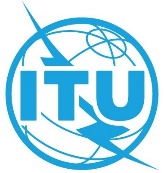 الجلسة العامةالإضافة 19
للوثيقة 44-A9 أغسطس 2022الأصل: بالإنكليزيةالدول الأعضاء في المؤتمر الأوروبي لإدارات البريد والاتصالات (CEPT)الدول الأعضاء في المؤتمر الأوروبي لإدارات البريد والاتصالات (CEPT)المقترح الأوروبي المشترك 21 – مراجعة القرار 182:المقترح الأوروبي المشترك 21 – مراجعة القرار 182:دور الاتصالات/تكنولوجيا المعلومات والاتصالات
فيما يتعلق بتغير المناخ وحماية البيئةدور الاتصالات/تكنولوجيا المعلومات والاتصالات
فيما يتعلق بتغير المناخ وحماية البيئة